У складу са чланом 63. став 2. и став 3. Закона о јавним набавкама („Службени гласник Републике Србије“, бр. 124/12, 14/15 и 68/15), објављујемо следећe одговорe, за јавну набавку – Услуге надзорног органа (инжињера) за реализацију Комерцијалног уговора о пројектовању и извођењу радова на изградњи аутопута Е-763 деоница Сурчин – Обреновац, Број јавне набавке: 13/2017, на питањa:ПОЈАШЊЕЊЕ  КОНКУРСНЕ ДОКУМЕНТАЦИЈЕ БРОЈ 7У Конкурсној документацији за јавну набавку бр. 13/2017, у делу IV - УСЛОВИ ЗА УЧЕШЋЕ У ПОСТУПКУ ЈАВНЕ НАБАВКЕ ИЗ ЧЛ. 75 И 76. ЗАКОНА О ЈАВНИМ НАБАВКАМА И УПУТСТВО КАКО СЕ ДОКАЗУЈЕ ИСПУЊЕНОСТ ТИХ УСЛОВА, тачка 2. - Упутство како се доказује испуњеност услова, у одељку који утврђује начин доказивања испуњености додатних услова за учешће у поступку предметне јавне набавке, на страни 35 од 99, под подтачком 1) наведено је следеће:„Додатни услов из чл. 76. ст. 2. Закона – потребни кадровски капацитети – Доказ: Важеће личне лиценце надзорних органа (Главни надзорни орган 315 или 415 или 310 или 410 или 312 или 412, Надзорни орган за изградњу саобраћајница 315 или 415 или 312 или 412, Надзорни орган за изградњу објеката, грађевинских конструкција и грађевинско-занатских радова 310 или 410, Надзорни орган за хидротехничке радове 313 или 413 или 314 или 414 и Надзорни орган за безбедност саобраћаја 370 или 470). Уз наведене личне лиценце, обавезно се прилажу (иза сваке приложене лиценце) копије потврда Инжењерске коморе Србије, потписана професионална биографија (CV), као и докази о радном статусу: за наведеног носиоца лиценце који је код понуђача запослен, односно радно ангажован, уговор о обављању привремених и повремених послова и МА образац,  или уговор о допунском раду или уговор о делу фотокопија М образсца односно за лица која нису запослена код подносиоца понуде фотокопије уговора о радном ангажовању који су закључени у складу са одредбама Закона о раду.Потребно је да на свим уговорима буде датум закључења уговора.Понуђач је у обавези да достави Извод из појединачне пореске пријаве за порез и доприносе по одбитку, односно прву страну ППП-ПД пријаве за месец који претходи месецу објаве позива за подношење понуда или каснији, оверену печатом и потписом овлашћеног лица понуђача.За главног надзорног органа са лиценцом 315 или 415 или 310 или 410 или 312 или 412 доставити потврде наручилаца да је био надзорни орган или вршилац стручног надзора на најмање 2 пројекта изградње / реконструкције објеката на државним путевима I реда окончаних у последњих 10 година, од којих је најмање један реализован према FIDIC моделу уговора и потврду о радном искуству од 10 година, као и сертификат о знању енглеског језика – најмање средњи ниво; за надзорног органа за изградњу саобраћајница са личном лиценцом 315 или 415 или 312 или 412 доставити потврде да је био надзорни орган или вршилац стручног надзора на изградњи саобраћајница на најмање 2 пројекта изградње / реконструкције објеката на државним путевима I реда у укупној дужини од минимално 20 km окончаних у последњих 10 година и потврду о радном искуству од 10 година; за надзорног органа на изградњи објеката, грађевинских конструкција и грађевинско-занатских радова са лиценцом 310 или 410 доставити потврде да је био надзорни орган или вршилац стручног надзора на пројектима изградње / реконструкције објеката на државним путевима I реда и то  најмање 1 пројекат моста дужине преко 50 m и најмање још 1 пројекат моста дужине преко 15 m или денивелисане раскрснице окончаних у последњих 10 година и радно искуство од 10 година; за надзорног органа за хидротехничке радове са лиценцом 313 или 413 или 314 или 414 доставити доказ да је био надзорни орган или вршилац стручног надзора на најмање 2 пројекта изградње / реконструкције државних путева I реда окончаних у последњих 10 година и радно искуство од 10 година; за надзорног органа за безбедност саобраћаја са личном лиценцом 370 или 470 доставити потврде наручилаца да је био надзорни орган или вршилац стручног надзора из области саобраћаја или безбедности саобраћаја на најмање 2 пројекта изградње / реконструкције државних путева I и II реда у укупној дужини од минимално 20 km окончаних у последњих 10 година и радно искуство од 10 година. (Mодел обрасца потврде дат је у оквиру овог Поглавља); „Питање 1.:Да ли се као доказ испуњености услова у погледу кадровског капацитета може доставити потврда инвеститора који је именовао вршиоца стручног надзора (а не „потврда наручиоца“, како је наведено)?Одговор на питање број 1: На ово питање је дат одговор појашњењем број 5 од 06.11.2017. године на питање број 1.Наиме, чланом 153. став 1. важећег  Закона о планирању и изградњи прописано да инвеститор обезбеђује стручни надзор у току грађења објекта, односно извођења радова за које је издата грађевинска дозвола.Чланом 4. став 1. важећег  Правилника о садржини и начину вођења стручног надзора прописно је да за вршење стручног надзора инвеститор одређује лице које испуњава услове прописане законом за одговорног пројектанта или одговорног извођача радова, зависно од врсте радова који су предмет стручног надзора (у даљем тексту: надзорни орган).На становишту смо да захтевање достављања „потврде наручиоца“ ограничава конкуренцију, тако што елиминише инжењере који су вршили стручни надзор на основу именовања од стране инвеститора, уколико таквом именовању није претходило закључење уговора из јавне набавке. С обзиром да се референце за вршиоце стручног надзора захтевају превасходно као доказ њиховог искуства у погледу вршења надзора на референтним пројектима, сматрамо да оваква ограничења нису у складу ни са  Законом о јавним набавкама, јер ограничава конкуренцију, дискриминише потенцијалне понуђаче који су својим кадровским капацитетима (у погледу квалификација и референци) способни да пруже услуге које су предмет набавке на начин, у квалитету и у обиму који задовољава потребе наручиоца.Члан 76. став 6. ЗЈН прописује да Наручилац одређује услове за учешће у поступку тако да ти услови не дискриминишу понуђаче и да су у логичкој вези са предметом јавне набавке.Члан. 10 ЗЈН регулише начело обезбеђења конкуренције и гласи:„Наручилац је дужан да у поступку јавне набавке омогући што је могуће већу конкуренцију.Наручилац не може да ограничи конкуренцију, а посебно не може онемогућавати било којег понуђача да учествује у поступку јавне набавке неоправданом употребом преговарачког поступка, нити коришћењем дискриминаторских услова, техничких спецификација и критеријума.“Имајући у виду наведене законске одредбе, као и смисао и домашај додатних услова за учешће у поступку јавне набавке и начело обезбеђења конкуренције, додатни услов под редним бројем 1) који се односи на кадровски капацитет, на начин како је то предвиђено Конкурсном документацијом за јавну набавку бр. 13/2016, требало би да буде измењен, тако да се уместо „потврде наручиоца“ захтева „потврда инвеститора“.Појашњењем бр.5. конкурсне документације за ЈН дат је одговор на питање 1.: Конкурсном документацијом за кључно особље стручног надзора тражено је да су били надзорни органи или вршиоци стручног надзора из одговарајућих области што значи да су ангажовани од стране фирме која има уговор са Инвеститором за вршење стручног надзора.Питање 2.: Правилником о садржини и вршењу стручног надзора (Сл. Гласник РС, бр.22/15 и 24/17) у чл. 4. Одређено је да „за вршење стручног надзора инвеститор одређује лице која испуњава услове прописане законом за одоговорног пројектанта или  одговорног извођача радова, зависно од врсте радова који су предмет стручног надзора“. Законом о планирању и изградњи (Сл. Гласник РС, бр.72/09, 81/09, 64/10, 24/11, 121/12, 42/13, 50/13, 132/14 и 145/14) као ни другим релевантним прописима није дефинисано да инвеститор не може именовати лице које испуњава прописане услове за вршење стручног надзора. Ако инвеститор има законоско овлашћење да може именовати лице које испуњава услове да вршити стручни надзор, зашто се као доказ о испуњености услова у поступку јавне набавке не прихвата изјава или потврда инвеститора којом се доказује да је именовано лице вршило стручни надзор?Неприхватањем изјаве понуђача – инвеститора и вршиоца стручног надзора датих под пуном материјалном и кривичном одговорношћу, односно потврде инвеститора, за објекте који су (чија је) градња завршена, као доказа о испуњености траженог услова, крши се чл. 10. и 12. ЗЈН. који одређују Начело обезбеђивања конкуренције и  Начело једнакости поуђача.Одговор на питање број 2: Конкурсном документацијом су тражене потврде Наручилаца.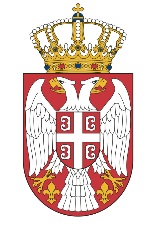 